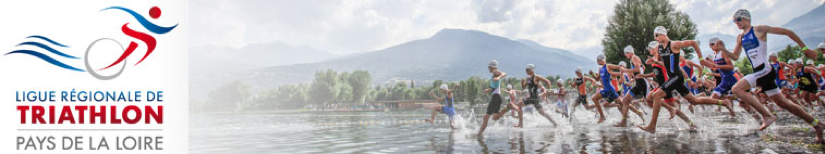 Challenge Pays de la Loire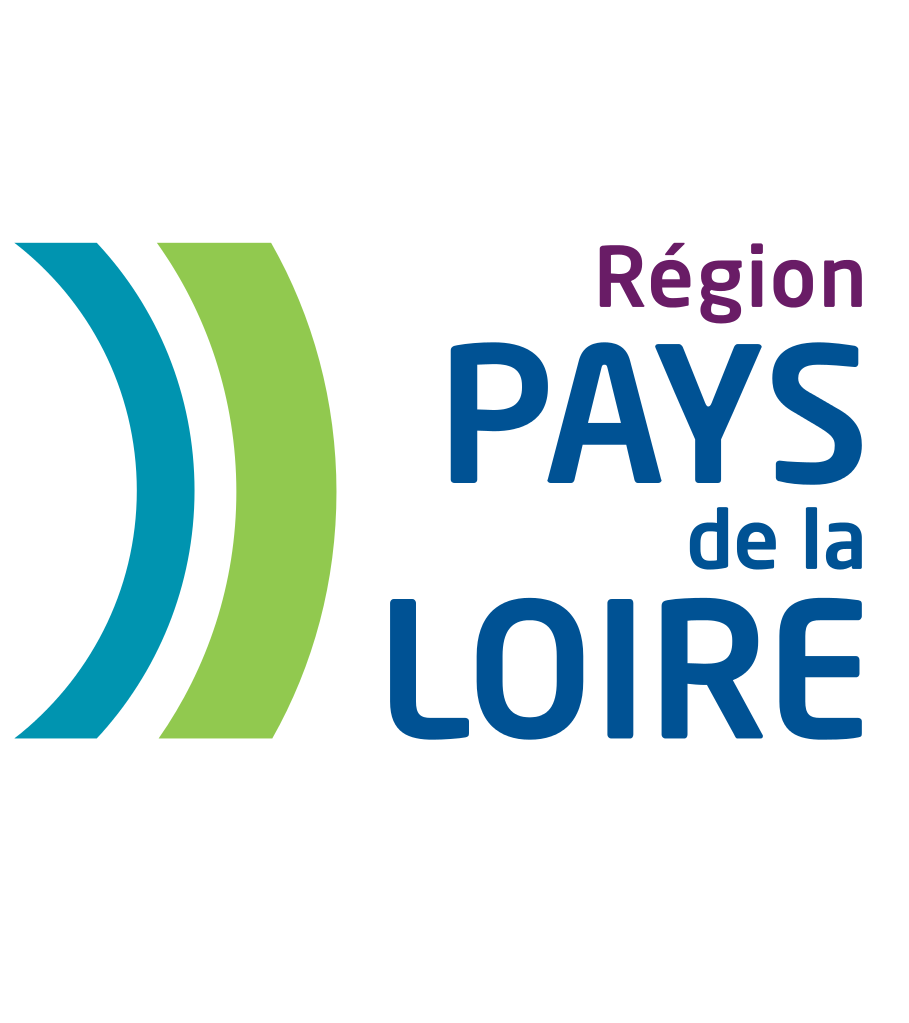 2018Challenge Ecole de Triathlon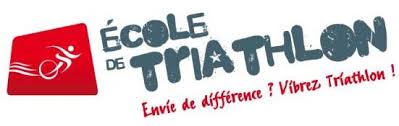 Présentation Le Challenge Pays de la Loire, qu’est ce que c’est ?Ce Challenge Pays de la Loire consiste à comptabiliser le nombre de participants issus des catégories « Jeunes » des écoles de Triathlon des clubs des Pays de la Loire sur une seule et même organisation.Comment ça fonctionne ?Pour être classé, vous devrez respecter les conditions des deux challenges détaillées ci-dessous.Challenge ECOLE de TRIATHLON Pays de la LoireCe Challenge est ouvert aux structures FFTri labellisées 1, 2, ou 3 étoiles pour la saison N.Un classement sera effectué sur les compétitions jeunes, distances XS et S. Les catégories concernées seront les catégories « Mini poussin » à « Juniors ».La  course :    La Ferte Bernard les 18 et 19 Aout 2018.Comment se classe t-on sur le Challenge ECOLE de TRIATHLON ?Ce Challenge est un Challenge du nombre.Chaque club labellisé 1 ou 2 étoiles en Pays de la Loire devra assurer la plus grande représentation possible sur les courses déterminées.Le classement est établi selon le nombre total d’athlètes présents.Représenter à minima 20% de son « effectif Jeunes » sur les épreuves du Triathlon de La GFerté Bernard (calculé à partir du nombre de licenciés jeunes mini poussin à junior au 30 Avril 2017).Présenter une Equipe « INTERGENERATIONNELLE et MIXITE » sur l’épreuve TRI-RELAIS : ATTENTION Critère OBLIGATOIRE.Comment est effectué le classement Comptage du nombre de jeunes sur chaque courseLes récompensesComment sont récompensés les Challenges ?Après validation du classement final, les 2 Challenges seront récompensés par une subvention dédiée à la mise en place d’un projet club en lien avec le challenge et la catégorie représentée.Le challenge Ecole de Triathlon    Répartition des primes :Composition de la Commission de Ligue chargée de l’étude des dossiers :Luc BOURON : Président de LigueBenjamin POGGI : Responsable de la Commission  Communication et TrésorierBenjamin LE GALL : Co-Responsable de la Commission SportivePascal DURAND : Co-Responsable de la Commission SportiveTristan Le Corvec : Conseiller Technique de Ligue Gilles DIEUDE : Agent de Développement de la Ligue 1er500€2ème400€3ème300€4ème200€5ème100€